OBJECTIVES	To provide services to a continuous growing company and to enhance my knowledge and skills in different aspect of Management.SKILLSEffective writing and oral communication skills for both English and Filipino languageKnowledgeable in use of basic Microsoft Office Word and Microsoft Office ExcelHas a good interpersonal skills (guest/employee relations skills)Excellent pro-active attitude to workGreat ability to promote excellent quality, customer service, safety and securityA talented, smartly dressed and hardworking individual willing to accept and provide a quality service can perform a wide range of administrative and office support activities for the department and/or managers and supervisors to facilitate the efficient operation of the organization. A good customer service and profitable knowledge of the day to day detail operations of the companyPERSONAL INFORMATIONSAge			:	22 years oldBirth date		:	August 4, 1993Birthplace		:	, RizalCivil Status		:	SingleNationality		:	FilipinoHeight			:	5’5Weight			:	58kgReligion			:	Roman CatholicEDUCATIONAL ATTAINMENTWORK EXPERIENCE AND TRAININGS ATTENDEDFirst Name of Application CV No: 1668594Whatsapp Mobile: +971504753686 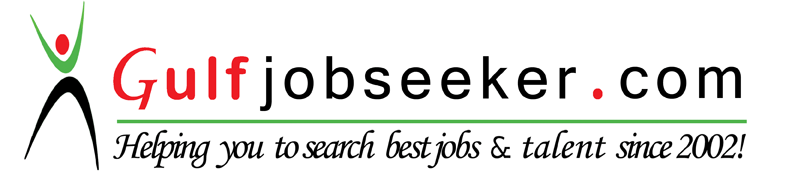 TertiaryTertiaryJune 2010 – April 2014Bachelor of Technology Major in Hotel and Restaurant ManagementUniversity Of Rizal System Bachelor of Technology Major in Hotel and Restaurant ManagementUniversity Of Rizal System Bachelor of Technology Major in Hotel and Restaurant ManagementUniversity Of Rizal System Admin Assistant/Office Staff    of Corporate Security and Safety Manager in Robinsons Land Corporation Jollibee CrewReceptionist/Housekeeping TraineeSupervised Industrial Training (SIT – 3)            Front Desk/Sales and marketing assistant Trainee Supervised Training (SIT – 3)HousekeepingApprenticeship By Experience On Board (Apex)Waitress/Cashier TraineeSupervised Training (SIT – 2)Waitress/Catering Servicers TraineeSupervised Industrial Training (SIT-1)April 20,2014 -  March 23 2016Corporate Safety and Security DepartmentRobinsons Equitable TowerAltasev Inc. Makati City Philippines June –December 2012Jolibee Morong Philippines January 20 – March 9, 2014Completed 300 hoursLa Breza 4star Hotel (City Philippines)November 10 – January 15, 2014Completed 300 hoursLeBlanc Exclusive Resort (Philippines)December 2012National Certificate IIUniversity of Rizal System (Rizal Philippines)March 2012Completed 200 HoursApprenticeship By Experience On Board (Apex)ATS-Consolidated INC. (Philippines)March 2012 – May 2012Completed 300 hoursReyes Barbecue Restaurant (Sta. Lucia East Grand Mall)Philippines April 2011 – May 2011Completed 300 hoursLoreland Farm Resort (City Philippines)